 Autor: Mgr. Veronika Svobodová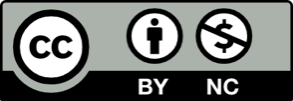 Toto dílo je licencováno pod licencí Creative Commons [CC BY-NC 4.0]. Licenční podmínky navštivte na adrese [https://creativecommons.org/choose/?lang=cs].Video: UčíTelka (1. třída): Na poliNA POLI SE PĚSTUJE MNOHO PLODIN. SPOJ OBRÁZEK PLODINY SE SPRÁVNÝM NÁZVEM.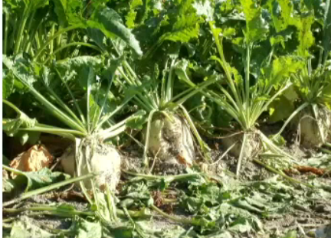 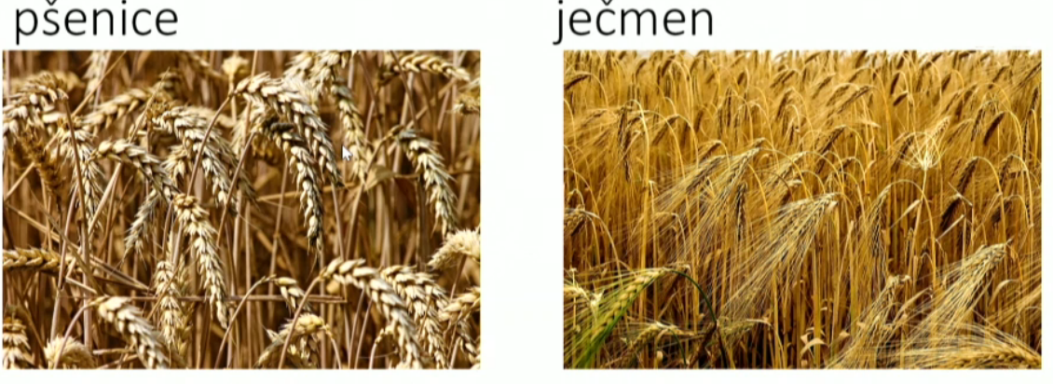 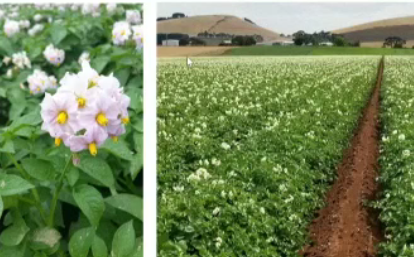 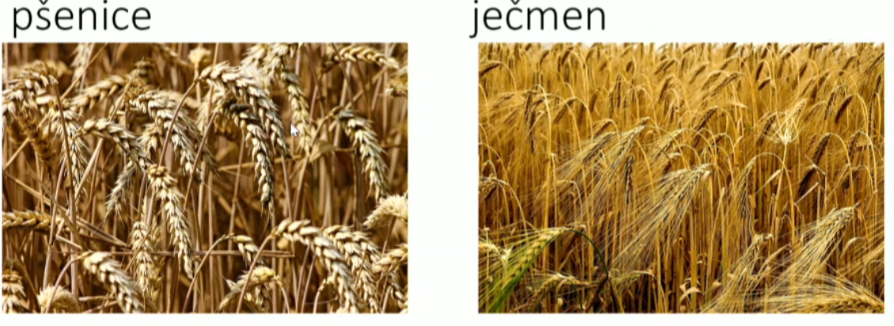 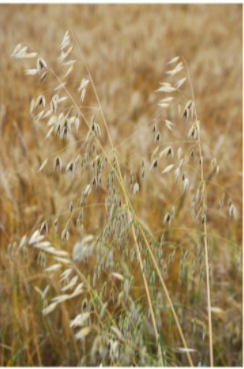 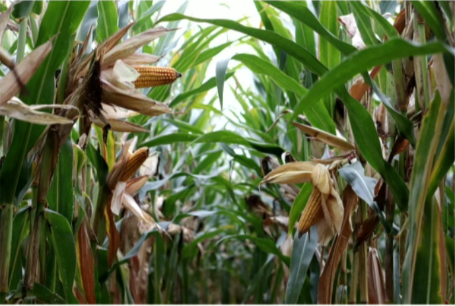 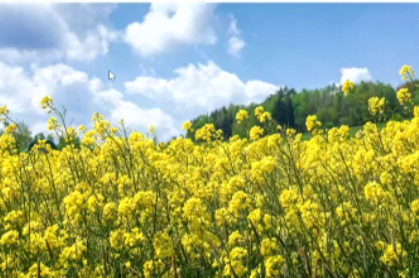 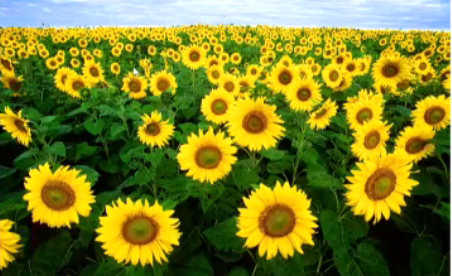 VZPOMENEŠ SI, KTERÝ ŽIVOČICH POMÁHÁ PROVZDUŠŇOVAT PŮDU? NAJDI UKRYTÉ NÁZVY ŽIVOČICHŮ, KTEŘÍ ŽIJÍ NA POLI. ZAKROUŽKUJ JE A ZE ZBYLÝCH SLABIK POSKLÁDEJ TAJENKU.                                                                     TAJENKA: __ __ __ __ __ __VŠECHNY ROSTLINY POTŘEBUJÍ KE SVÉMU ŽIVOTU VODU. MUSÍME DÁVAT POZOR, ABY VODA NEBYLA ZNEČIŠTĚNÁ. CO SE STALO S KVĚTINAMI VE VIDEU? VYBARVI TU, KTERÁ SE ZABARVILA PODLE BARVY INKOUSTU.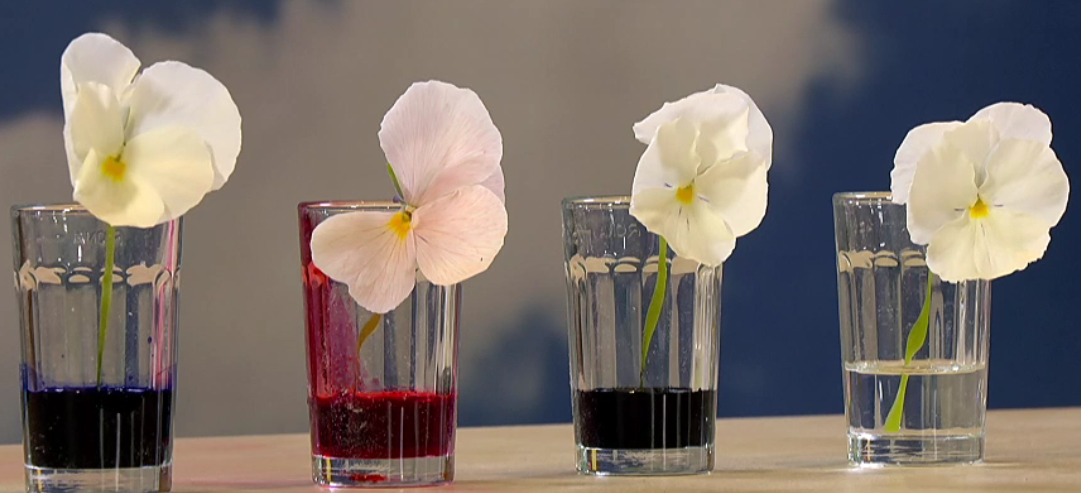 DOPIŠ K OBRÁZKU PLODINY, CO SE Z NÍ MŮŽE VYRÁBĚT.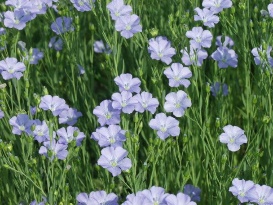                                  ______________________________________________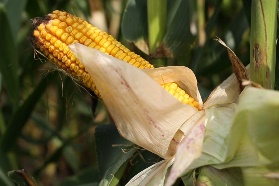                                   ______________________________________________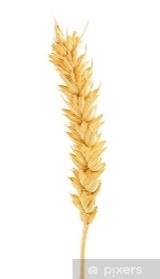                                  ______________________________________________                                   _____________________________________________NÁPOVĚDA: CUKR, ROHLÍKY, CHLEBA, POPKORN, MOUKA, PLÁTNODĚTI VE STUDIU TVOŘILY ZE ZELENINY KRÁSNÁ ZVÍŘÁTKA. POZNÁTE, JAKÉ ZVÍŘÁTKO TO JE? NAKRESLI VEDLE ZELENINOVÉHO ZVÍŘÁTKA JEHO SKUTEČNOU PODOBU.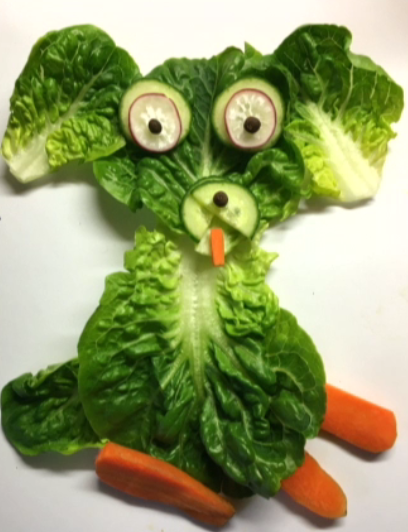 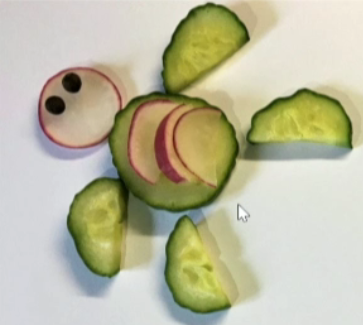 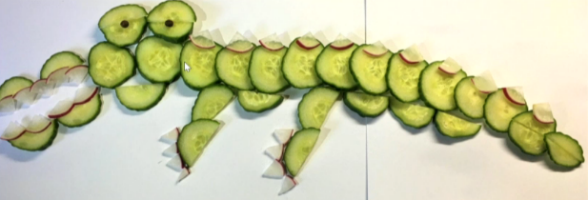 